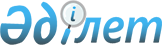 Об утверждении Правил проведения раздельных сходов местного сообщества и количественного состава представителей жителей поселка для участия в сходе местного сообщества поселка Затобольск Костанайского района Костанайской области
					
			Утративший силу
			
			
		
					Решение маслихата Костанайского района Костанайской области от 11 марта 2014 года № 180. Зарегистрировано Департаментом юстиции Костанайской области 18 апреля 2014 года № 4613. Утратило силу решением маслихата Костанайского района Костанайской области от 29 мая 2020 года № 536
      Сноска. Утратило силу решением маслихата Костанайского района Костанайской области от 29.05.2020 № 536 (вводится в действие по истечении десяти календарных дней после дня его первого официального опубликования).
      В соответствии с пунктом 6 статьи 39-3 Закона Республики Казахстан от 23 января 2001 года "О местном государственном управлении и самоуправлении в Республике Казахстан" и постановлением Правительства Республики Казахстан от 18 октября 2013 года № 1106 "Об утверждении Типовых правил проведения раздельных сходов местного сообщества" Костанайский районный маслихат РЕШИЛ:
      1. Утвердить прилагаемые Правила проведения раздельных сходов местного сообщества поселка Затобольск Костанайского района Костанайской области.
      2. Утвердить количественный состав представителей жителей улиц, микрорайонов и многоквартирных жилых домов для участия в сходе местного сообщества поселка Затобольск Костанайского района Костанайской области согласно приложению к настоящему решению.
      3. Настоящее решение вводится в действие по истечении десяти календарных дней после дня его первого официального опубликования.
      СОГЛАСОВАНО:
      Аким поселка Затобольск
      Костанайского района
      Костанайской области
      ______________ Ж. Шинкин Правила проведения раздельных сходов
местного сообщества поселка Затобольск Костанайского
района Костанайской области
      1. Общее положение
      1. Настоящие Правила проведения раздельных сходов местного сообщества поселка Затобольск Костанайского района Костанайской области (далее - поселок Затобольск) разработаны в соответствии с пунктом 6 статьи 39-3 Закона Республики Казахстан от 23 января 2001 года "О местном государственном управлении и самоуправлении в Республике Казахстан", постановлением Правительства Республики Казахстан от 18 октября 2013 года № 1106 "Об утверждении Типовых правил проведения раздельных сходов местного сообщества" и устанавливают порядок проведения раздельных сходов местного сообщества жителей поселка Затобольск.
      2. Раздельный сход местного сообщества жителей поселка (далее - раздельный сход) на территории поселка Затобольск созывается и проводится с целью избрания представителей для участия в сходе местного сообщества.
      2. Порядок проведения раздельных сходов
      3. Раздельный сход созывается акимом поселка Затобольск.
      Проведение раздельного схода допускается при наличии положительного решения акима Костанайского района на проведение схода местного сообщества.
      4. О времени, месте созыва раздельных сходов и обсуждаемых вопросах население местного сообщества оповещается не позднее, чем за десять календарных дней до дня его проведения через средства массовой информации или иными способами.
      5. Проведение раздельного схода в пределах поселка Затобольск организуется акимом поселка Затобольск.
      6. Перед открытием раздельного схода проводится регистрация присутствующих жителей поселка Затобольск, имеющих право в нем участвовать.
      7. Раздельный сход открывается акимом поселка Затобольск или уполномоченным им лицом.
      Председателем раздельного схода является аким поселка Затобольск или уполномоченное им лицо.
      Для оформления протокола раздельного схода открытым голосованием избирается секретарь.
      8. Кандидатуры представителей жителей поселка Затобольск для участия в сходе местного сообщества выдвигаются участниками раздельного схода в соответствии с количественным составом утвержденным Костанайским районным маслихатом.
      Количество представителей жителей улиц, микрорайонов и многоквартирных жилых домов для участия в сходе местного сообщества определяется на основе принципа равного представительства.
      9. Голосование проводится открытым способом, персонально по каждой кандидатуре. Избранными считаются кандидаты, набравшие наибольшие голоса участников раздельного схода.
      10. На раздельном сходе ведется протокол, который подписывается председателем и секретарем и передается в аппарат акима поселка Затобольск. Количественный состав представителей жителей улиц,
микрорайонов и многоквартирных жилых домов для участия
в сходе местного сообщества поселка Затобольск Костанайского
района Костанайской области
      Сноска. Приложение с изменением, внесенным решением маслихата Костанайского района Костанайской области от 05.05.2017 № 135 (вводится в действие по истечении десяти календарных дней после дня его первого официального опубликования).
					© 2012. РГП на ПХВ «Институт законодательства и правовой информации Республики Казахстан» Министерства юстиции Республики Казахстан
				
      Председатель внеочередной
сессии Костанайского
районного маслихата

С. Кульбеков

      Секретарь Костанайского
районного маслихата

А. Досжанов
Утверждены
решением маслихата
от 11 марта 2014 года № 180Приложение
к решению маслихата
от 11 марта 2014 года № 180
№
Наименование улиц, микрорайонов и адресов многоквартирных жилых домов
Количество представителей жителей улиц, микрорайонов и многоквартирных жилых домов поселка Затобольск (человек)
1
Микрорайон "Алтынсарина"
1
2
Микрорайон "Водник"
4
3
Микрорайон "Восточный"
2
4
Микрорайон "Дорожник"
8
5
Микрорайон "Нурай"
2
6
Микрорайон "Строитель"
2
7
Улица Ауэзова
1
8
Улица Афанасьева
1
9
Улица 1 Мая
1
10
Улица 8 Марта
1
11
Улица 25 лет Целины
1
12
Улица 40 лет Октября
9
13
Улица Волынова
2
14
Улица Ворошилова
3
15
Улица Восточная
2
16
Улица Гагарина
2
17
Улица Геологическая
2
18
Улица Герцена
3
19
Улица Горького
3
20
Улица Джамбула
6
21
Улица Дорожная
3
22
Улица Дружбы
2
23
Улица Заречная
1
24
Улица Зеленая
2
25
Улица Казахская
1
26
Улица Калабаева
5
27
Улица Тәуелсіздік
12
28
Улица Кирова
1
29
Улица Кирпичная
1
30
Улица Комарова
2
31
Улица Комсомольская
2
32
Улица Космонавтов
1
33
Улица Красноармейская
3
34
Улица Крестьянская
1
35
Улица Леонида Беды
3
36
Улица Ленина
11
37
Улица Леонова
4
38
Улица Лесная
2
39
Улица Матросова
1
40
Улица Маяковского
1
41
Улица Механизаторов
3
42
Улица Мичурина
1
43
Улица Молодежная
4
44
Улица П. Морозова
1
45
Улица Набережная
5
46
Улица Новая
3
47
Улица Обручева
2
48
Улица Озерная
3
49
Улица Олимпийская
3
50
Улица Островского
1
51
Улица Павлова
9
52
Улица Парковая
2
53
Улица Площадь Победы
1
54
Улица Поповича
10
55
Улица Пушкина
1
56
Улица Савицкой
2
57
Улица Северная
1
58
Улица Семина
4
59
Улица Советская
2
60
Улица Спортивная
1
61
Улица СПТУ-9
1
62
Улица Строительная
1
63
Улица Тимирязева
1
64
Улица Терешковой
1
65
Улица Титова
1
66
Улица Фрунзе
2
67
Улица Целинная
3
68
Улица Чайковского
1
69
Улица Чапаева
1
70
Улица Чехова
4
71
Улица Шевченко
1
72
Улица О. Шипина
1
73
Улица Школьная
8
74
Улица Урожайная
1
75
Переулок Кирова
1
76
Переулок Комсомольский
1
77
Переулок Куйбышевский
1
78
Переулок Ленина
1
79
Переулок Набережный
1
80
Переулок Озерный
1
81
Переулок Павловский
1
82
Переулок Первомайский
1
83
Переулок Пионерский
1
84
Переулок Строительный
1
85
Переулок Почтовый
1
86
Переулок Поповича
1
87
Переулок Титова
1
88
Переулок Школьный
1